Ontario Provincial Council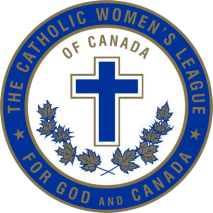 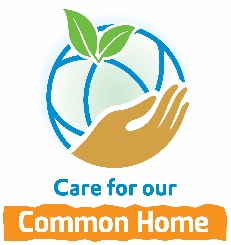 The Catholic Women’s League of CanadaResolutions Standing Committee		Care for our Common HomeDirective #9        	Pages: 1	       	September 21, 2021					        Attachments: 1To: Diocesan Resolutions Chairpersons From: Wilma Vanderzwaag, Ontario Provincial Council Resolutions Chaircc: Diocesan Presidents, Ontario Provincial Council Executive, National Resolutions Committee Chairperson Be doers of the word and not hearers only……James 1:22And we are off!  September is almost over, and all councils have begun to plan and organize.  Questions arise when councils begin to work on a resolution or prepare it for moving to the next level.  Parish councils should contact their Diocesan Council Resolution Chair as their first resource of information.  There are many resources on both the provincial and national websites to assist as well.  They are listed below for your information.  Please print out a copy of the newly updated Resolutions Supplement to the Executive Handbook for yourselves and encourage parish councils to have one on hand as well.  This is a very useful resource.  There is also an attachment that lists the dates to remember regarding resolutions that are being worked on to be gifted to the Ontario Provincial Council.  As we have been unable to meet in person for the past two years at the Annual Ontario Provincial Convention/AMM, there will be several resolutions brought forward at our next annual convention.  Diocesan Resolutions Chairs please help parish councils prepare their resolution following the guidelines.  All resolutions will be sent to the Provincial Resolutions Review Committee after approval of the resolution at the Diocesan Convention/AMM, to review the resolution and brief to make sure the resolution is ready for presentation at the Ontario Provincial Convention/AMM.  Assisting to make sure it is a concise and well written resolution will help to enable it to move through the various levels for adoption.  Here are resources to help all involved with resolutions:On the National website-cwl.caThe Resolutions Supplement can be found online under Resources https://cwl.ca/wp-content/uploads/2020/03/618-Resolutions-Supplement-to-Executive-Handbook-2020.pdf.Resolution Guide--https://cwl.ca/wp-content/uploads/2020/10/620-Resolutions-Guide-2020.pdfNote--Another very worthwhile workshop to view as many councils integrate Legislation with Resolutions is the new Legislation Workshop created by Betty Colaneri before completing her term as National Legislation Chair.  Look under Resources- 800 Series- Legislation Workshop 2021.On the Provincial website-cwl.on.caGo to Forms and Other Assets-then under Workshops is listed the Resolutions Workshop that was presented in Feb 2020.Ontario Tips-Resolutions is located under Other AssetsBlessings,WilmaAttachment:Dates to Remember for ResolutionsDecember 15	Forward via email topics for resolutions to the Ontario Provincial 	  				Resolutions ChairJanuary 31		Draft Resolved Clause and works cited sent via email to Ontario					Provincial Resolutions ChairMarch 1		Feedback to Diocesan Resolution Chairs (for distribution to parishes					working on resolutions)March 15		Final resolution for presentation to parish council and accepted for					presentation to the Diocesan ConventionPrior to the		The Diocesan Resolutions Chair prepares and prints a letter stating thatDiocesan 		the resolution was approved at the Diocesan ConventionConventionImmediately		Following the approval of the resolution at the convention, the letter 	Following		must be signed by the Diocesan President and Recording Secretary.Diocesan		This letter accompanies the resolution.  Forward the resolution(s)Convention		as passed (3 copies of each resolution and materials) Follow the  			Checklist for each resolution.  If the Provincial President, President-elect or 			First/Second Vice President are in attendance at your convention, please 				give them your copies to bring to the Resolutions Committee for review.  				Also email Ontario Provincial Resolutions Chair.May/June		Provincial Resolutions Review Committee meets to review all submitted 				resolutions.					July			Resolutions are brought forward to be adopted and if required 				gifted to National for adoption.August		The Ontario Provincial Resolutions Chair prepares resolution packages				for meeting with the Assembly of Catholic Bishops in Toronto.				September		The Ontario Resolutions Chair sends out directive to Diocesan 						counterparts with adopted resolutions and action plans.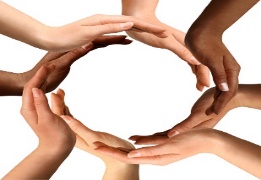 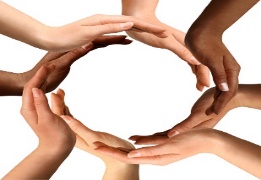 